 Gaumenfreuden zu jeder Zeit Warme Laugenbrezel mit Butter				€ 3,50 Gemischte Oliven mariniert mit Öl, Gewürzen und Knoblauch mit Baguette				 	€ 4,90 Bruschetta : 3 Scheiben geröstetes Baguette mit Knoblauchbutter, Tomatenwürfel  & Basilikum	                                                            € 8,00Kleine Portion Goudawürfel mit Weintrauben, Baguette & Senfsauce						€ 4,90„Schnabulierteller“: Käsewürfel mit Trauben und Senfsauce, marinierte Oliven , Bruschetta					€ 8,50 Suppe hausgekocht, frisch und lecker	- bitte fragen-		€ 6,506 Scampis (Größe 8-12er) in Knoblauchbutter gebraten dazu Salatbouquet						€ 24,90Rühreibrot  (Vollkornbrot, Butter und Rührei) mit Krabben	€ 16,90Räucherlachs mit Kartoffelrösti 				€ 18,90„Hafen-Tönnchen“: Rindergeschnetzeltes mit Roter Beete und Gurken in einer BlätterteigpasteS (1 Stück)							€ 9,50M (2 Stück)							€ 17,50L  (3 Stück)							€ 24,50Hausgemachter Wurstsalat :Lyoner, Gurke, Zwiebel, Ei und einer Brezel			€ 11,90wahlweise mit Käse						€ 12,90Frisch belegte Flammkuchen ( a) (Grundsauce aus Schmand, Creme Fraiche & Gewürzen)„Knuspersnack´sche“ Flammkuchenrollen mit  Parmesan & Schinken		€ 9,90„Elsass“- Speck,  Lauch & Zwiebeln				€ 12,90„Bella Italia“- Tomaten mit einem Hauch Knobiöl, Parmesan und frischem Basilikum				€ 14,90„Kreta“- Hirtenkäse mit etwas Knobiöl, Oliven (6),  Peperoni, Zwiebeln, Tomaten						€ 13,90„Amerika“ - 150g Pulled Pork, BBQ-Sauce, Paprikaund Zwiebeln							€ 17,90„Frau Antje“ -  Käse und Weintrauben				€ 11,90„Süß“- Apfel, Zucker & Zimt					€ 11,90„a la Pizza“ Salami , Kochschinken, Käse, Zwiebeln, Paprika und ein Hauch Knoblauch			               € 17,90„Vegan“ Basis ist Olivenöl und dann kommt die komplette, bunte Vielfalt drauf 			€ 15,90Dessert:eine Kugel Vanilleeis mit heißen Waldfrüchten/Sahneoder Schokoladensauce/Sahne oder Espresso 			€ 4,50Hausgebackenes Kuchenkonfekt				€ 3,00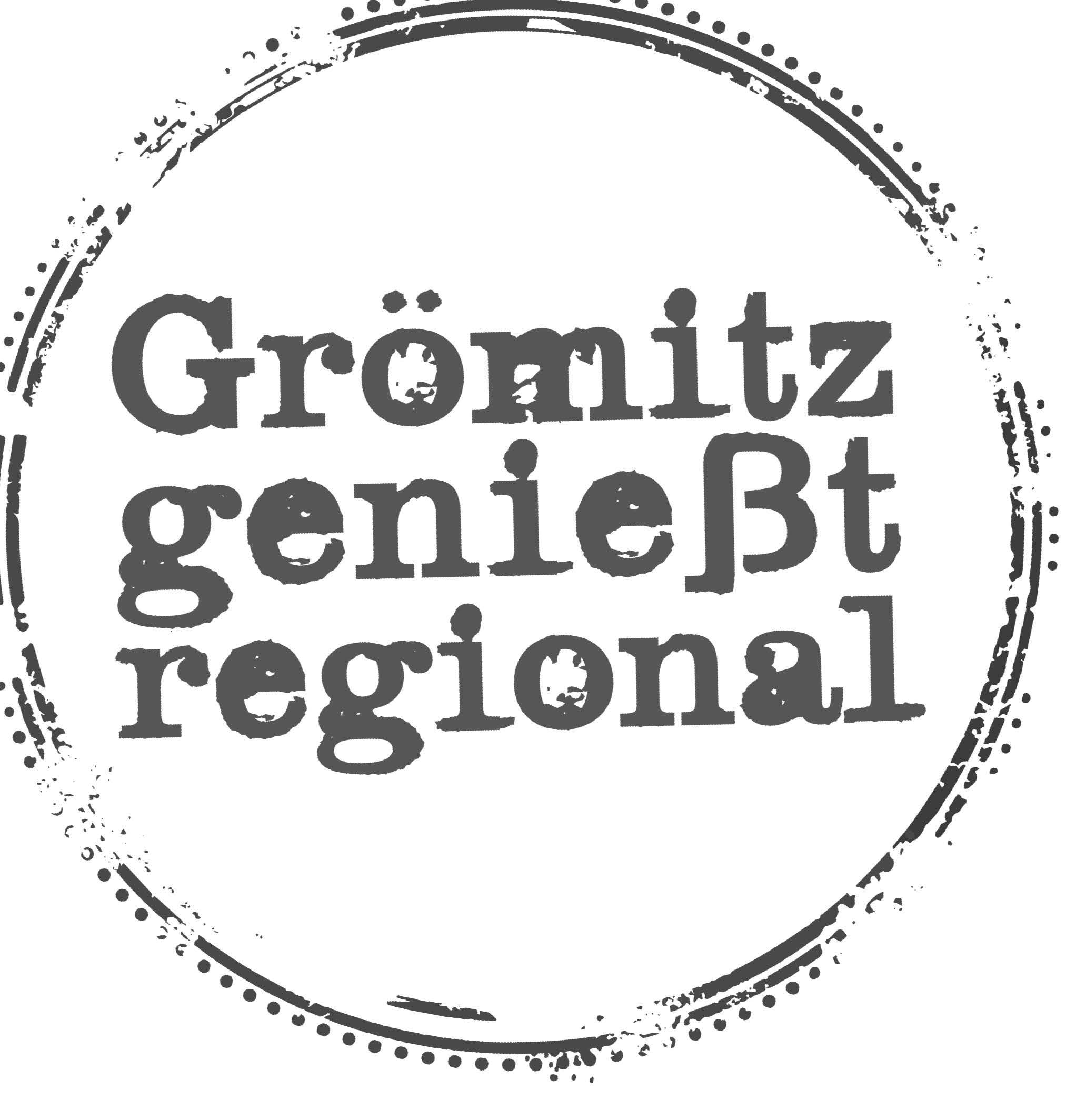 Deutsche WinzerweineWeiß2021 Hochzeitswein, 10,5 % Vol. 	-Veganer geeignet-Riesling  & Gewürztraminer , halbtrocken, Q.b.A., limitierte EditionWeingut Wick, PfalzRose und Honig vom Traminer mit der Frische vom Riesling	0,25l 	€ 9,50							 0,75l	€ 27,002021 Kaleidoskop -sur lie-, 13 % Vol.	-Veganer geeignet-Grau- und Weißburgunder trocken, QualitätsweinWeingut Wick, PfalzBirne und Limettentöne				0,25l	€ 8,80							0,75l	€ 24,502021 Chardonnay, 13 % Vol.		-Veganer geeignet-Qualitätswein, trockenWeingut Wick, PfalzSaftiges Steinobst und dezente Grapefruitnote		0,25l	€ 8,80							0,75l	€ 24,502021 Blanc de Noir, 12,5 % Vol.Spätburgunder weiß gekeltert trocken, Q.b.A.Wein & Sekthaus Aloisiushof, PfalzRote Trauben werden zu einem weißen Wein mit Finesse	0,25l	€ 8,80							0,75l	€ 24,002020 Tänzelndes Rehkitz, 12 %Vol.Sauvignon Blanc, Spätlese trocken Weingut Schäfer, Rheinhessen				0,25 l	€ 8,800,75l 	€ 24,002022 Lustiger Tropical Vogel, 8,5 % Vol.Sauvignac lieblich, Prädikatswein Kabinett, limitierte EditionWeingut H.-J. Schäfer KG, Rheinhessen			0,25l	€ 6,80							0,75l	€ 18,002020 Sternenlicht, 11,5 % Vol.Riesling trocken, Q.b.A., limitierte EditionWeingut H.-J. Schäfer KG, Rheinhessen			0,25l	€ 7,80							0,75l	€ 21,002021 Aller Dann, 11 % Vol.	-Veganer geeignet-Riesling feinherb,  QualitätsweinWeingut Wick, PfalzFrisch, fruchtig, kraftvoll				0,25l	€ 6,80							1,0l	€ 24,00Rosé2021 Toujours Rosé feinherb, 10,5 % Vol.	-Veganer geeignet-QualitätsweinWeingut Wick, PfalzQuitte. Himbeer. Easy-drinking- Jederzeit		0,25l	€ 6,80							1,0l	€ 24,002021 Portugieser Rosé, lieblich, 11 % Vol. QualitätsweinWein & Sekthaus Aloisiushof, Pfalz	Feiner Duft, fruchtig-frischer Geschmack		0,25l	€ 6,80							1,0l	€ 24,002021 Merlot Rosé trocken,  11,5 % Vol. 	-Veganer geeignet-QualitätsweinWeingut Wick, Pfalz	Kostbare Essenz. Vielschichtig. Sanft			0,25l	€ 8,50							0,75l	€ 23,00Rot2021 Portugieser & Regent , 11,5 % Vol.  -Veganer geeignet-Rotwein feinherb QualitätsweinWeingut Wick, PfalzBodenständig. Fruchtig. Süffig				0,25l	€ 8,50							0,75l	€ 23,002018 Moustache Gold, 12,5 %Vol.Spätburgunder trocken Q.b.A.6 Monate im Barriquefass gelagertWeingut H.-J. Schäfer KG, Rheinhessen			0,25l	€ 8,50							0,75l	€ 23,002018 Dunkelfelder, 11,5 % Vol.Rotwein lieblich, Q.b.A.Wein & Sekthaus Aloisiushof, Pfalz			0,25l	€ 7,70							0,75l	€ 20,002016 Kairos trocken, 13% Vol.Rotweincuveé Lemberger & SpätburgunderWeingut Hirth , Baden - Württemberg Kräftiger Geschmack, weicher Abgang  			0,25l    € 9,80							0,75l    € 28,002018 Lemberger trocken, 13% Vol.Weingut Hirth , Baden - Württemberg Duft nach Schokolade, Kaffeebohnen und etwas Zimt Schöne Fülle, samtiger Abgang  			0,25l   € 10,300,75l   € 29,00Weißweinschorle -nach Wahl -				0,25l	€ 6,80Rotweinschorle -nach Wahl-				0,25l	€ 6,80Edel & Süß1989 Ortega Trockenbeerenauslese –edelsüß-, 9 % Vol.Wein & Sekthaus Aloisiushof, Pfalz				Eine außergewöhnliche Feinheit, gehaltvoll & elegant	0,375l	€ 90,00gemischt & prickelndAperol Sprizz (1,10) -selbst gemixt-			0,25l	€ 8,00Hugo -selbst gemixt- 					0,25l	€ 8,00Hugo alkoholfrei – selbst gemixt-			0,25l	€ 7,00Rote Zora  -selbst gemixt-				0,25l	€ 8,00Rote Zora alkoholfrei  -selbst gemixt-			0,25l	€ 7,00Lillet Wild Berry -selbst gemixt-			0,25l 	€ 8,00Wodka Lemon oder Gin Tonic				0,3l	€ 8,50Birkenhof BrennereiFeine Spirituosen HolzfassgelagertAlte Himbeere , 40 % Vol.				2cl	€ 4,00Alte Kirsche , 40 % Vol.					2cl	€ 4,00Alte Marille , 40 % Vol.					2cl	€ 4,00Alte Williamsbirne , 40 % Vol.				2cl	€ 4,00Haselnuss , 40 % Vol.					2cl	€ 4,00Basaltfeuer, 56 % Vol					2cl	€ 4,50Helbing Kümmel, 35 % Vol.				2cl	€ 3,00Jägermeister, 35 % Vol.					2cl	€ 3,00Liköre aus dem Wein & Sekthaus AloisiushofTraubenlikör weiß oder rot , 20 % Vol.			2cl 	€ 5,00Winzertraum (Edelbrand mit Sahne), 17 % Vol.	2cl	€ 5,00SpecialsFading Hill Single Malt, German Whisky		2cl 	€ 7,00Fading Hill Single Malt Peat Whisky, German Whisky	2cl         € 7,00Amber Whisky- Liqueur, 30 % Vol.			2cl	€ 5,00JON Handcrafted Rum, 42% Vol., Master Edition	2cl	€ 6,50Bier von FaßKönig Pilsener						0,3l	€ 3,90auch als Alsterwasser oder Cola-BierFlaschenbierTH.König Zwickel Kellerbier				0,33l	€ 3,90König Pilsener alkoholfrei				0,33l	€ 3,70Benediktiner Hefeweißbier				0,5l	€ 5,00Benediktiner Hefeweißbier alkoholfrei			0,5l	€ 5,00PrickelndesMusikus Secco rosé, 12 % Vol.	Pfälzer Weingut Wick, Pfalz					0,1l	€ 5,00							0,25l	€ 9,00							0,75l	€ 26,00Kleine Königin, 10 % Vol.Fruchtiger Perlwein aus der Rieslingtraube ,halbtrocken Weingut H.-J. Schäfer KG, Rheinhessen			0,1l	€ 4,00							0,75l	€ 25,00ChampagneNicht der passende dabei, gerne bestellen wir Euch für den nächsten Besuch euren Favoriten….(sofern wir Ihn besorgen können)Moet & Chandon brut Rosé, 12 % Vol.Impérial brut Champagne, Frankreich			0,375l	€ 69,00Veuve Clicquot, , 12 % Vol.Brut oder Demi-Sec, Frankreich			0,75l 	€ 89,00„Iss mit Vergnügen, trinke zum Vergnügen“Alkoholfreie GetränkeGerolsteiner naturell oder sprudel			0,33l	€ 2,70Viva con agua Quellwasser leise oder laut		0,75l	€ 6,50Coca Cola (1,7,9), gerne auch Zero (1,7,9,13)			0,3l 	€ 4,00Sprite oder Fanta (1,3)					0,3l	€ 4,00Apfelsaft / Apfelsaftschorle				0,3l	€ 4,00Orangensaft / Orangensaftschorle			0,3l	€ 4,00Rhabarbersaft /  Rhabarbersaftschorle			0,3l	€ 5,00Winzertraubensaft rot oder weiß _ Schorle		0,3l	€ 5,50„25-Grad-Drink“ Rhabarbersaft mit Vanilleeis		0,1l	€ 4,00Heißgetränke mit Produkten aus der Kaffeemanufaktur HeimbsGroße Tasse Kaffee  (9)						€ 3,00Latte Macchiato (f,9)						€ 3,70Milchkaffee (f,9)							€ 3,70Cappuccino (f,9)							€ 3,70Espresso							€ 2,50Doppelter Espresso						€ 3,50Glas Tee (Schwarz, Pfefferminz ,Früchte, Roiboos-Vanille,Kräuter)							€ 3,00Grog								€ 5,50Glas Kakao mit Sahne (f)					€ 3,80Glas Kakao  (f)							€ 3,50Kaffee Pharisär (Kaffee, Rum & Sahne)	(f,9)			€ 6,90   Tante Sante (Kakao, Rum & Sahne) (f)				€ 6,90Glühwein aus unseren Winzerweinen- rot, weiß oder Rosé	€ 6,00Fläschchen Rum, Amaretto oder Chantré rouge 	4cl	€ 4,00Aufgrund von unvorhergesehenen Marktentwicklungen kann es zu kurzfristigen Preisanpassungen kommenLieber Gast, auch wir wollen der Kennzeichnungspflicht nachkommen. Bei Fragen zu den Inhaltstoffen  & Allergenenwenden Sie sich bitte an das Servicepersonal, welchen ihnen gerne die komplette Auflistung zeigt. Zusatzstoffgruppen:mit Farbstoff(en) mit Konservierungsstoff(en) mit Antioxidationsmittel mit Geschmacksverstärker(n) mit Schwefeldioxid mit Schwärzungsmittel mit Phosphat mit Milcheiweiß koffeinhaltig chininhaltig gewachst (wenn die Oberfläche von frischen Früchten derart behandelt wurde) mit Taurin enthält eine Phenylalaninquelle (ist z.B. bei dem Süßungsmittel Aspartam anzugeben) mit Süßungsmittel Allergene:Getreideprodukt (Glutenhaltig)FischKrebstiereSchwefeldioxide und SulfiteSellerieMilch und LaktoseSesamsamenNüsseEierLupinenSenfSojaWeichtiereErdnüsseEine Kreuzkontamination durch bei uns verwendete Allergene Stoffe kann nicht ausgeschlossen werden.Info zu den Weinen: Alle Weine enthalten naturgemäß Sulfite. Ist der in der Karte genannte Jahrgang bereits vergriffen, erlauben wir uns Ihnen den Folgejahrgang zu servieren.